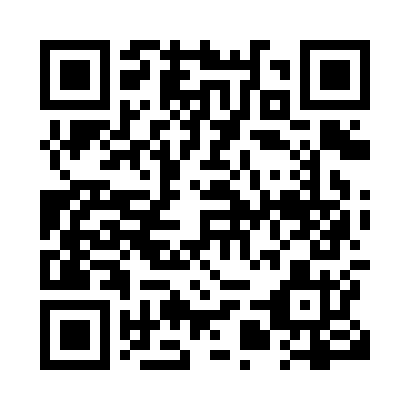 Prayer times for Arcola, Saskatchewan, CanadaWed 1 May 2024 - Fri 31 May 2024High Latitude Method: Angle Based RulePrayer Calculation Method: Islamic Society of North AmericaAsar Calculation Method: HanafiPrayer times provided by https://www.salahtimes.comDateDayFajrSunriseDhuhrAsrMaghribIsha1Wed3:375:2612:475:528:099:582Thu3:355:2412:475:538:1010:003Fri3:325:2312:475:548:1210:034Sat3:305:2112:475:558:1310:055Sun3:275:1912:475:568:1510:076Mon3:255:1812:475:578:1610:107Tue3:225:1612:465:588:1810:128Wed3:205:1512:465:598:1910:159Thu3:175:1312:466:008:2010:1710Fri3:155:1212:466:008:2210:1911Sat3:125:1012:466:018:2310:2212Sun3:105:0912:466:028:2510:2413Mon3:075:0712:466:038:2610:2714Tue3:055:0612:466:048:2810:2915Wed3:025:0412:466:058:2910:3216Thu3:005:0312:466:058:3010:3417Fri2:585:0212:466:068:3210:3718Sat2:555:0112:466:078:3310:3919Sun2:534:5912:476:088:3410:4120Mon2:534:5812:476:098:3610:4121Tue2:524:5712:476:098:3710:4222Wed2:514:5612:476:108:3810:4323Thu2:514:5512:476:118:3910:4324Fri2:504:5412:476:128:4110:4425Sat2:504:5312:476:128:4210:4526Sun2:504:5212:476:138:4310:4527Mon2:494:5112:476:148:4410:4628Tue2:494:5012:476:148:4510:4629Wed2:484:4912:486:158:4610:4730Thu2:484:4812:486:168:4710:4831Fri2:484:4812:486:168:4810:48